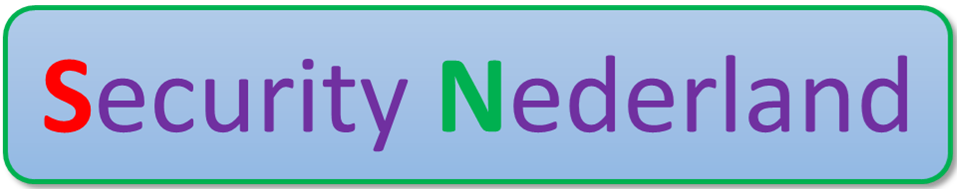 EigenaarschapSecurity NederlandVersiebeheer Vastgesteld door Security Nederland:Sommige rechten voorbehoudenHoewel aan de totstandkoming van deze uitgave de uiterste zorg is besteed, aanvaarden de auteur(s), redacteur(s) en MBO Raad geen aansprakelijkheid voor eventuele fouten of onvolkomenheden.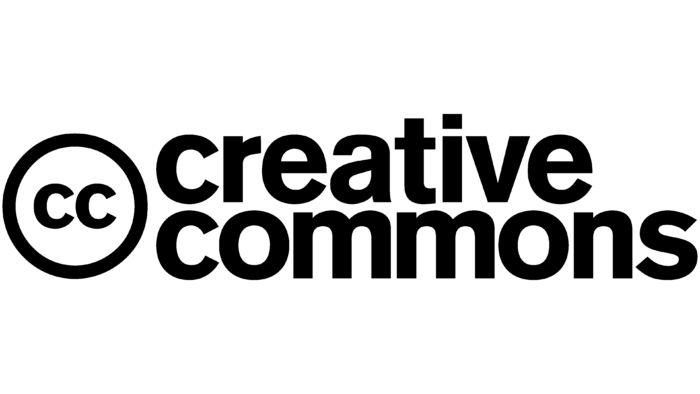 Creative commonsMBO Raad 4.0 Nederland(CC BY 4.0) CopyrightDe gebruiker mag:Het werk kopiëren, verspreiden en doorgevenRemixen – afgeleide werken makenOnder de volgende voorwaarde:Naamsvermelding – De gebruiker dient bij het werk de naam van MBO Raad te vermelden (maar niet zodanig dat de indruk gewekt wordt dat zij daarmee instemt met uw werk of uw gebruik van het werk).RACIInleidingHet onderwerp Informatiebeveiliging en Privacy (afgekort tot IBP) staat prominent op de agenda van Security Nederland. In het onderwijs worden steeds meer gegevens bijgehouden en Security Nederland realiseert zich hoe belangrijk het is om op een goede en veilige manier met deze informatie om te gaan. Dit geldt zeker voor alle persoonsgegevens die Security Nederland beheert. Terugblik op de vorige documentenDe visie is inmiddels vastgesteld en het daarvan afgeleide IBP beleid gecommuniceerd en wellicht al vastgesteld. De rollen binnen de 1ste lijn verantwoordelijken zijn door het College van Bestuur benoemd. Een van de rollen zijn de proceseigenaren. In het architectuur document zijn alle processen benoemd.Aanpak eigenaarschapIn dit document gaan we in 2 stappen de processen toewijzen aan de proceseigenaren.Stap 1:	Eigenaarschap, rollen, verantwoording en verantwoordelijkheid (statement 6)Stap 2:	Functiescheiding (statement 7)Stap 1:	Eigenaarschap, rollen, verantwoording en verantwoordelijkheid (statement 6)Binnen het statement 6 wordt op het volwassenheidsniveau 4b verwezen naar de RACI matrix. Dit document hanteert om die reden de RACI matrix.Voordelen van gebruik van een RACI-tabel:Het levert afstemming en verheldering van de rol(len) en verantwoordelijkheden van de betrokkenen op door de afstemming wordt het draagvlak vergroot.Teamwerk wordt aangemoedigd, en dubbelingen in werk worden voorkomen.De letters staan voor de volgende termen:R (Responsible, NL: Verantwoordelijk)Degene die verantwoordelijk is voor de uitvoering. Verantwoording wordt afgelegd aan de persoon die accountable is.A (Accountable, NL: Eindverantwoordelijk)Degene die (eind)verantwoordelijk, bevoegd is en goedkeuring geeft aan het resultaat. Als het erom gaat, moet hij/zij het eindoordeel kunnen vellen, vetorecht hebben. Er is slechts één persoon Accountable.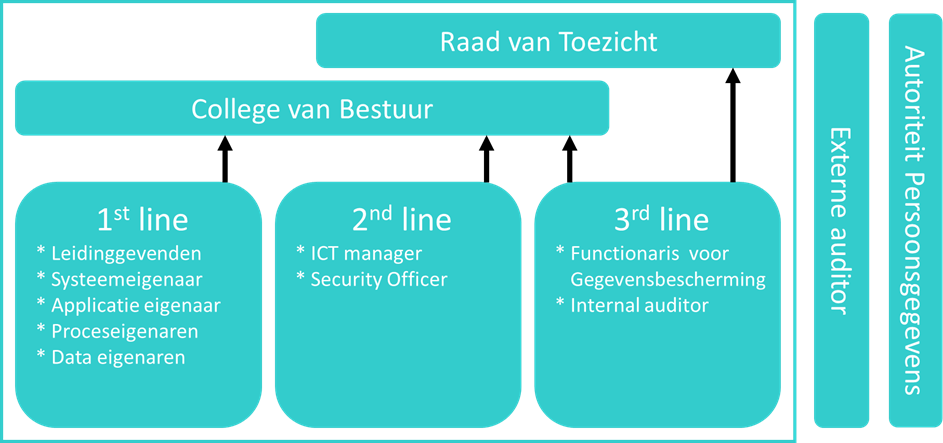 Dit is altijd een leidinggevende uit de eerste lijn, die tevens proceseigenaar is, of het College van Bestuur.C (Consulted, NL: Geraadpleegd)Deze persoon geeft (mede) richting aan het resultaat, hij/zij wordt voorafgaand aan beslissingen of acties (verplicht) geraadpleegd. Dit is tweerichtingscommunicatie. I (Informed, NL: Geïnformeerd)Iemand die geïnformeerd wordt over de beslissingen, over de voortgang, bereikte resultaten enz. Dit is eenrichtingscommunicatie.In het voorbeeld op de volgende pagina’s  is het RACI model uitgebreid met de kolom uitvoerder.Stap 2:	Functiescheiding (statement 7)Het is niet wenselijk om de 1ste en 2de lijn rollen te combineren. De ICT directeur kan geen CISO of ISO zijn. Dit om de onafhankelijkheid te kunnen garanderen.De rol van IBP coördinator en FG is ook niet te combineren. De FG is immers toezichthoudend.De rollen FG en IT auditor zijn wel te combineren. In document 7 (Assurance) wordt dit verder uitgewerkt.Functiescheiding binnen de volgende afdelingen zijn doorgaans goed geregeld:Afdeling FinanciënAfdeling HRMExamineringVan domeinen naar thema’sDe 69 NBA statements zijn ondergebracht in 15 domeinen. In onze aanpak worden de 69 statements verdeeld over 21 thema’s. Deze 21 thema’s worden samengevoegd in 3 aandachtsgebieden.Governance 			(G01 t/m G07)Processen				(P08 t/m P14)Technische weerbaarheid	(T15 t/m T21)De processen die benoemd zijn in de MORA / HORA zij ook toepasbaar voor deze thematische aanpak.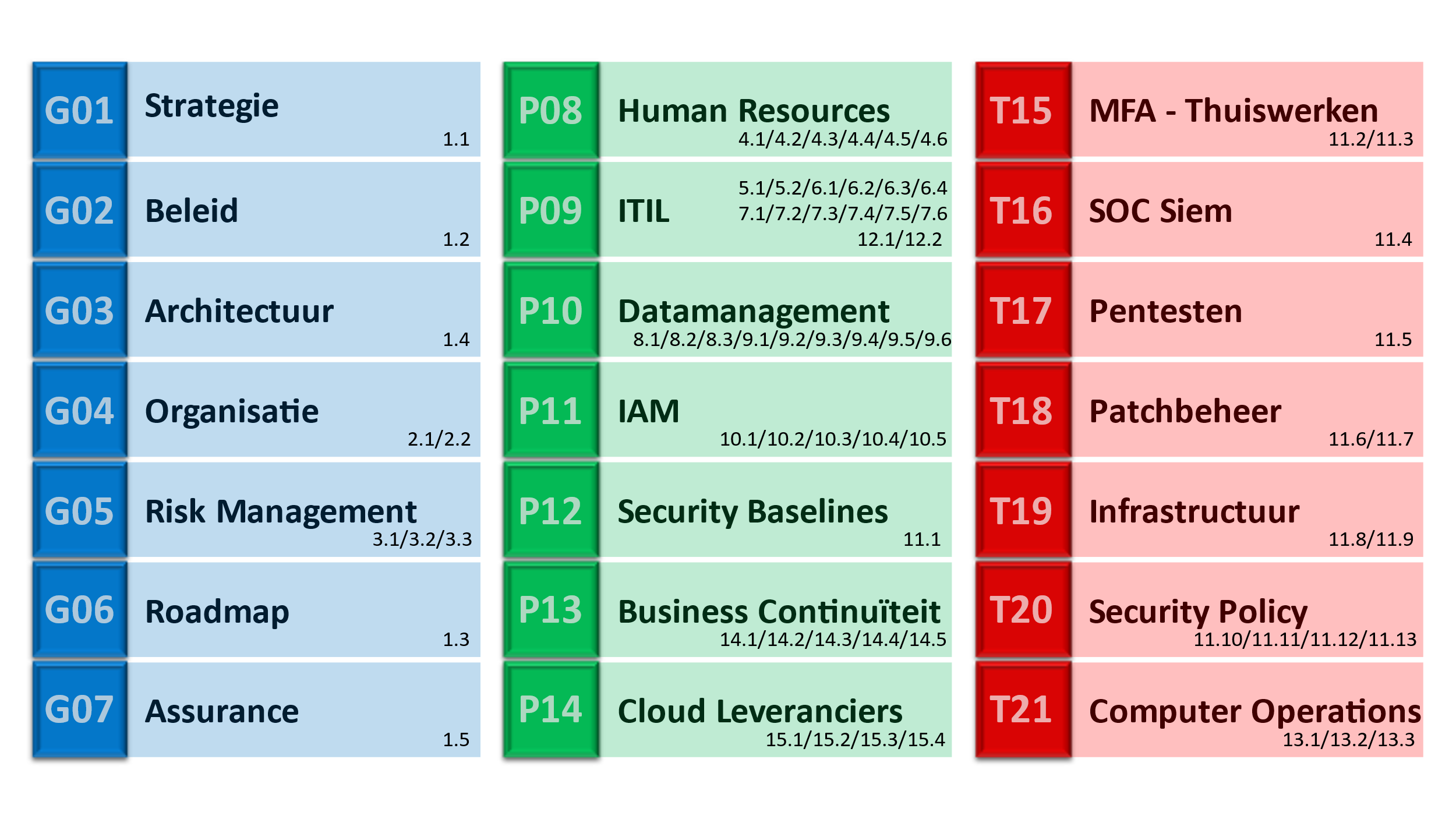 Korte toelichting: Thema G01 Strategie is onderdeel van het aandachtsgebied Governance (G01) en is het eerste (1e) thema (G01). Het komt overeen met het NBA statement 1.1.Thema P09 ITIL is onderdeel van het aandachtsgebied Processen (P09) en is het negende (9e) thema (P09). Het komt overeen met het NBA statements 5.1, 5.2, 6.1, 6.2, 6.3, 6.4, 7.1, 7.2, 7.3, 7.4, 7.5, 7.6, 12.1 en 12.2.Governance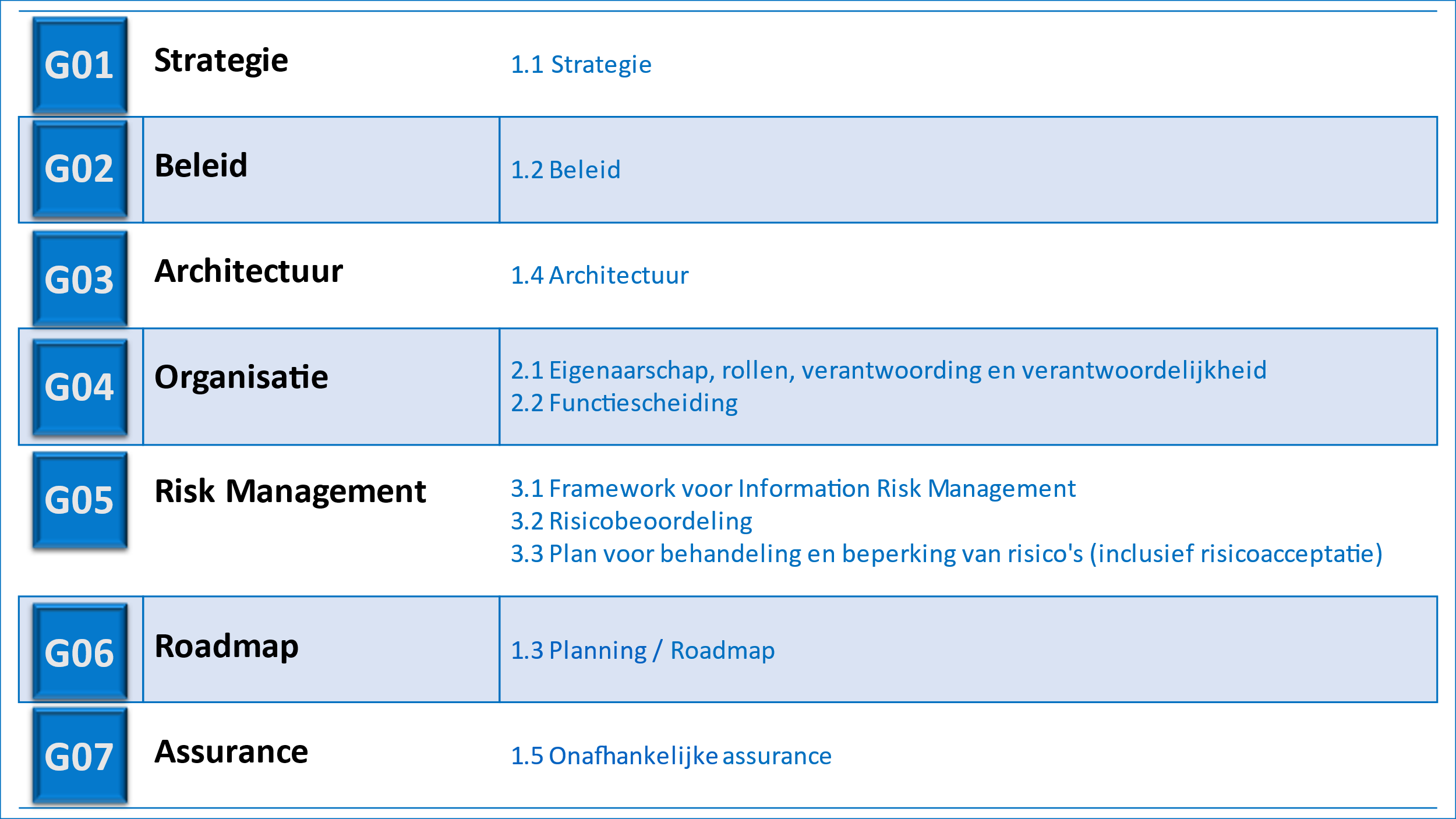 Processen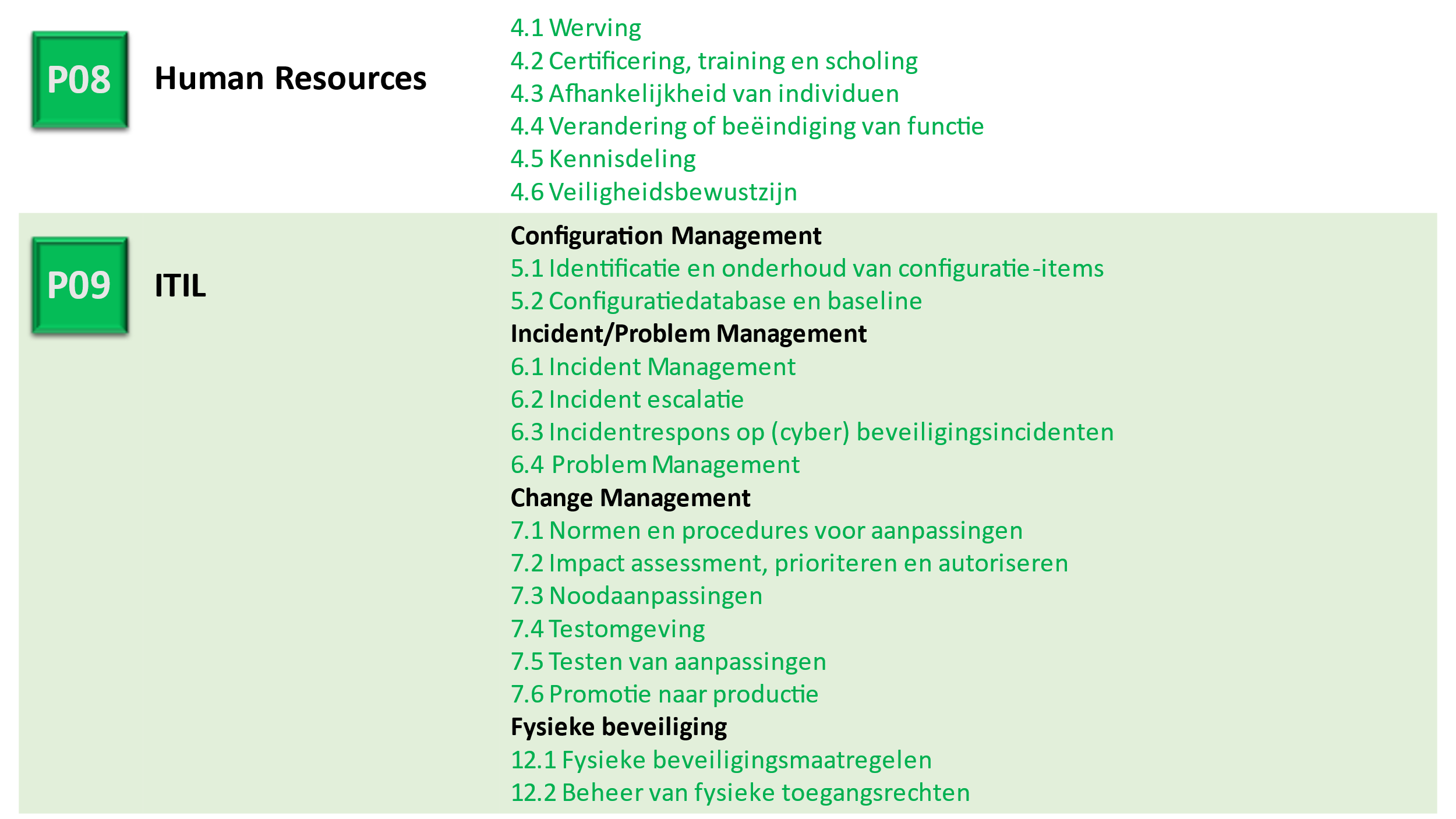 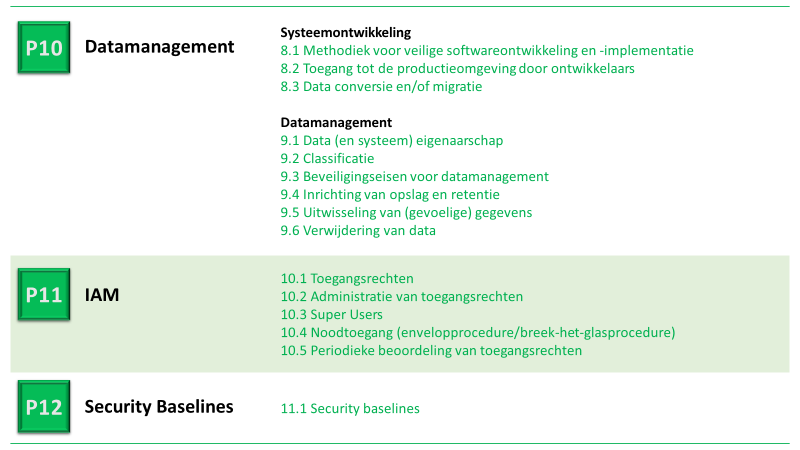 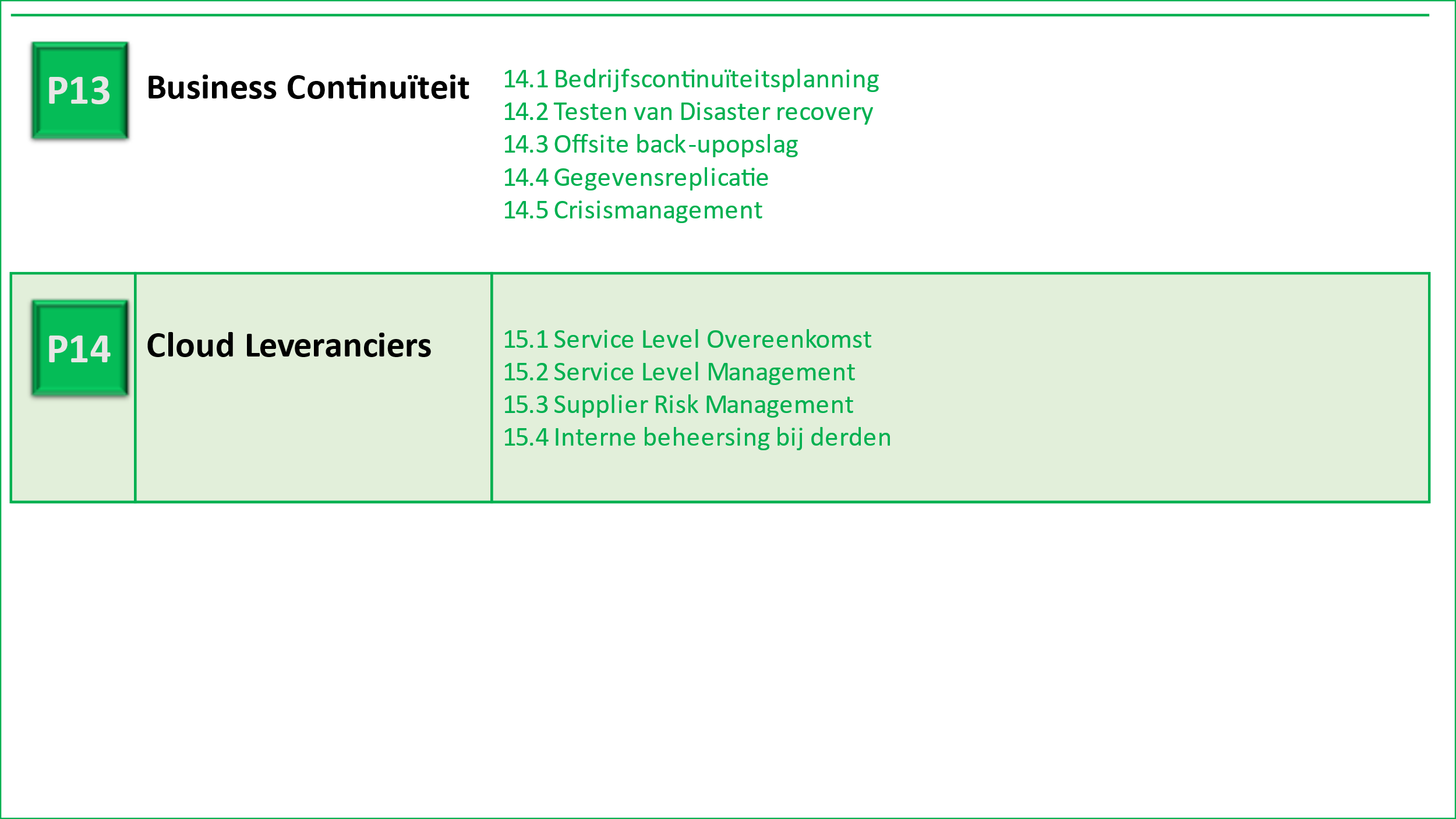 Technische weerbaarheid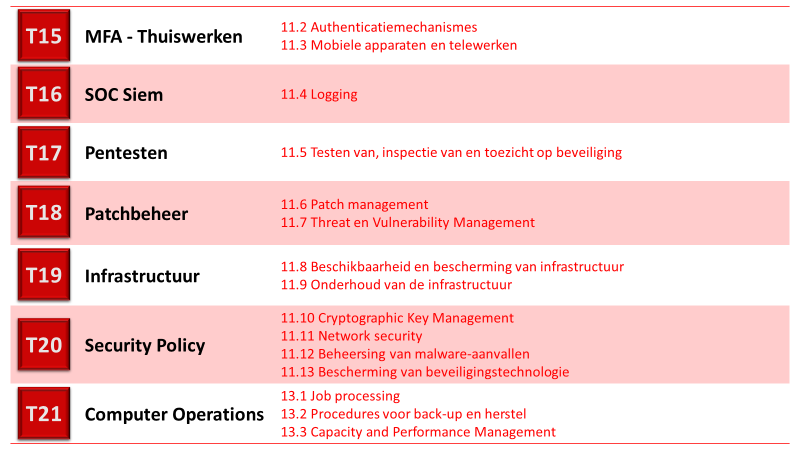 Proceseigenaren (accountable) benoemdConsulted:	FG en Security officerInformed:	Information Board Consulted:	FG en Security officerInformed:	Information Board Consulted:	FG en Security officerInformed:	Information BoardVersieStatusDatumAuteurOmschrijving0.1Concept5-9-2023Ludo CuijpersLeo JaarsmaHenk LinksSebastiaan van TrigtBasisdocumentVersieDatumNaamFunctie1.0College van Bestuur4Eigenaarschap, verantwoordelijkheid en aansprakelijkheid voor IT-gerelateerde risico's zijn in de organisatie op senior management niveau ingebed. Bijkomende verantwoordelijkheden voor (Information) Security Management kunnen op een systeemspecifiek niveau worden toegewezen (het juiste niveau kan worden bepaald met bijvoorbeeld een RACI matrix). Eigenaarschap, rollen, verantwoordelijkheden en aansprakelijkheid worden periodiek geëvalueerd.Thema’sVerwijzing naar NBAAccountable (eigenaar)Responsible (uitvoerder)G01 Strategie1.1 StrategieCollege van BestuurSecurity officerG02 Beleid1.2 BeleidCollege van BestuurSecurity officerG03 Architectuur1.4 ArchitectuurCollege van BestuurSecurity officerG04 Eigenaarschap2.1 Eigenaarschap, rollen, verantwoording en verantw.College van BestuurSecurity officerG04 Eigenaarschap2.2 FunctiescheidingCollege van BestuurSecurity officerG05 Risk Management3.1 Informatie risicomanagementframeworkCollege van BestuurSecurity officerG05 Risk Management3.2 RisicobeoordelingCollege van BestuurSecurity officerG05 Risk Management3.3 Plan voor behandeling en beperking van risico's College van BestuurSecurity officerG06 Roadmap1.3 Planning / RoadmapCollege van BestuurSecurity officerG07 Toetsing1.5 Onafhankelijke toetsingCollege van BestuurInternal IT auditorP08 Human Resources4.1 WervingHoofd HRMMedewerker HRMP08 Human Resources4.2 Certificering, training en scholingHoofd HRMHoofd ICTP08 Human Resources4.3 Afhankelijkheid van individuenHoofd HRMHoofd ICTP08 Human Resources4.4 Verandering of beëindiging van functieHoofd HRMMedewerker HRMP08 Human Resources4.5 KennisdelingHoofd HRMHoofd ICTP08 Human Resources4.6 VeiligheidsbewustzijnHoofd HRMMedewerker HRMThema’sVerwijzing naar NBAAccountable (eigenaar)Responsible (uitvoerder)P09 ITIL5.1 Identificatie en onderhoud van configuratie-itemsHoofd ICTMedewerder ITIL processenP09 ITIL5.2 Configuratiedatabase en baselineHoofd ICTMedewerder ITIL processenP09 ITIL6.1 Incident managementHoofd ICTMedewerder ITIL processenP09 ITIL6.2 Incident escalatieHoofd ICTMedewerder ITIL processenP09 ITIL6.3 Incidentrespons op (cyber) beveiligingsincidentenHoofd ICTMedewerder ITIL processenP09 ITIL6.4 ProbleemmanagementHoofd ICTMedewerder ITIL processenP09 ITIL7.1 Normen en procedures voor aanpassingenHoofd ICTMedewerder ITIL processenP09 ITIL7.2 Impact assessment, prioriteren en autoriserenHoofd ICTMedewerder ITIL processenP09 ITIL7.3 NoodaanpassingenHoofd ICTMedewerder ITIL processenP09 ITIL7.4 TestomgevingHoofd ICTMedewerder ITIL processenP09 ITIL7.5 Testen van aanpassingenHoofd ICTMedewerder ITIL processenP09 ITIL7.6 Promotie naar productieHoofd ICTMedewerder ITIL processenP09 ITIL12.1 Fysieke beveiligingsmaatregelenHoofd ICTHoofd FacilitairP09 ITIL12.2 Beheer van fysieke toegangsrechtenHoofd ICTHoofd FacilitairP10 Data Management8.1 Methodiek voor veilige softwareontwikkeling/implem.Hoofd HRMSecurity officerP10 Data Management8.2 Toegang tot productieomgeving door ontwikkelaarsHoofd HRMSecurity officerP10 Data Management8.3 Data conversie en/of migratieHoofd HRMExterne projectleiderP10 Data Management9.1 Data (en systeem) eigenaarschapHoofd HRMSecurity officerP10 Data Management9.2 ClassificatieHoofd HRMSecurity officerP10 Data Management9.3 Beveiligingseisen voor gegevensbeheerHoofd HRMSecurity officerP10 Data Management9.4 Inrichting van opslag en retentieHoofd HRMApplicatiebeheerder HRMP10 Data Management9.5 Uitwisseling van (gevoelige) gegevensHoofd HRMSecurity officerP10 Data Management9.6 Verwijdering van dataHoofd HRMHoofd ICT  P11 IAM10.1 ToegangsrechtenHoofd StudentzakenApplicatiebeheerder Osiris  P11 IAM10.2 Administratie van toegangsrechtenHoofd StudentzakenApplicatiebeheerder Osiris  P11 IAM10.3 Super UsersHoofd StudentzakenSecurity officer  P11 IAM10.4 Noodtoegang (breek-het-glasprocedure)Hoofd StudentzakenSecurity officer  P11 IAM10.5 Periodieke beoordeling van toegangsrechtenHoofd StudentzakenSecurity officerP12 Security Baselines11.1 Security baselinesCollege van BestuurSecurity officerP13 Business Continuity 14.1 BedrijfscontinuïteitsplanningHoofd FacilitairHoofd ICTP13 Business Continuity 14.2 Testen van Disaster recoveryHoofd FacilitairHoofd ICTP13 Business Continuity 14.3 Offsite back-upopslagHoofd FacilitairHoofd ICTP13 Business Continuity 14.4 GegevensreplicatieHoofd FacilitairHoofd ICTP13 Business Continuity 14.5 CrisisbeheerHoofd FacilitairHoofd ICTP14 Cloud Leveranciers15.1 Service level overeenkomstHoofd InkoopSecurity officerP14 Cloud Leveranciers15.2 Service level beheerHoofd InkoopSecurity officerP14 Cloud Leveranciers15.3 Risicobeheer van leveranciersHoofd InkoopSecurity officerP14 Cloud Leveranciers15.4 Interne beheersing bij derdenHoofd InkoopSecurity officerThema’sVerwijzing naar NBAAccountable(eigenaar)Responsible (uitvoerder)T15 MFA - Thuiswerken11.2 AuthenticatiemechanismesHoofd ICTMedewerker ICTT15 MFA - Thuiswerken11.3 Mobiele apparaten en telewerkenHoofd ICTMedewerker ICTT16 SOC SIEM11.4 LoggingHoofd ICTMedewerker ICTT17 Pentesten11.5 Testen van, inspectie van en toezicht op beveiligingHoofd ICTMedewerker ICTT18 Patchbeheer11.6 PatchbeheerHoofd ICTMedewerker ICTT18 Patchbeheer11.7 Beheer van bedreigingen en kwetsbaarhedenHoofd ICTMedewerker ICTT19 Infrastructuur11.8 Beschikbaarheid en bescherming van infrastructuurHoofd ICTMedewerker ICTT19 Infrastructuur11.9 Onderhoud van de infrastructuurHoofd ICTMedewerker ICTT20 Security Policy11.10 Beheer van cryptografische sleutelsHoofd ICTMedewerker ICTT20 Security Policy11.11 Network securityHoofd ICTMedewerker ICTT20 Security Policy11.12 Beheersing van malware-aanvallenHoofd ICTMedewerker ICTT20 Security Policy11.13 Bescherming van beveiligingstechnologieHoofd ICTSecurity officerT21 Computer Operations13.1 Job processingHoofd ICTMedewerker ICTT21 Computer Operations13.2 Procedures voor back-up en herstelHoofd ICTMedewerker ICTT21 Computer Operations13.3 Capaciteits- en prestatiebeheerHoofd ICTMedewerker ICT